OPEN DAYAnno Scolastico 2018/2019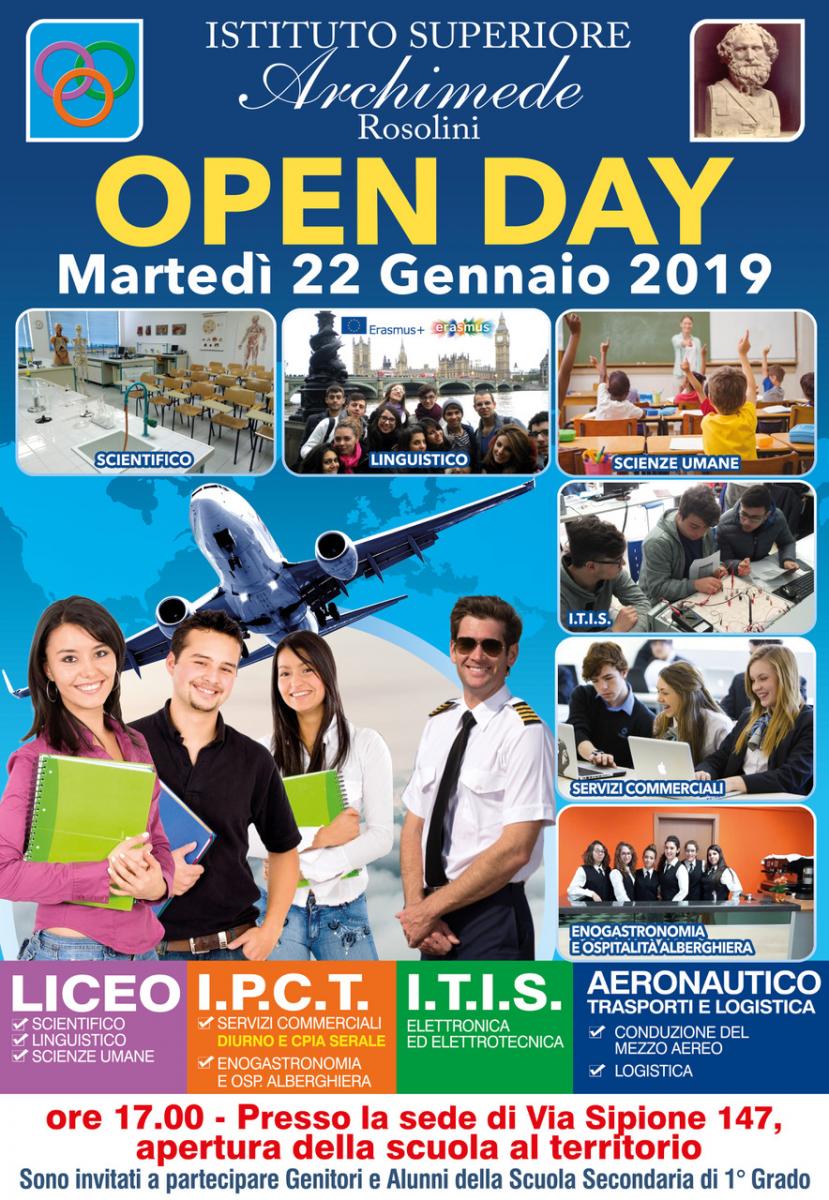 OPEN DAYAnno Scolastico 2017/2018Laboratorio astronomicoDocente: Prof.ssa Francesca Calvo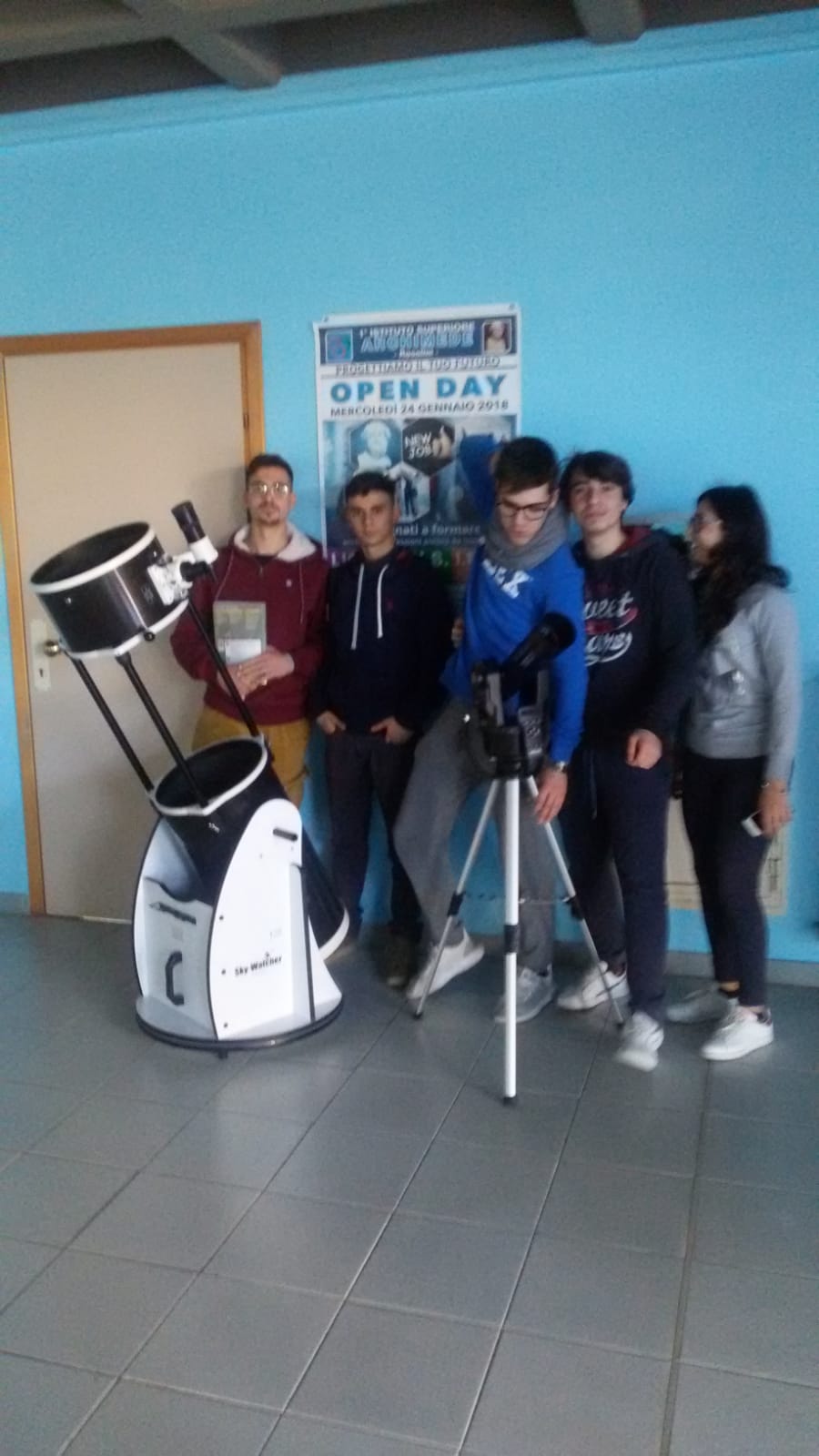 